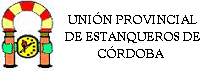 CIRCULAR: 26/2013FECHA: 07/06/2013ASUNTO: MEDIDAS COMISION EUROPEA CONTRA CONTRABANDO	Estimados compañeros: 	Os tenemos que transmitir una grata noticia y como anunciamos en la última circular enviada parece ser que  se lo está tomando muy en serio proponiendo un nuevo paquete de medidas para luchar contra el comercio ilícito del tabaco  en , que prevé el endurecimiento de las sanciones por contrabando y reforzar los controles aduaneros. "Con este plan ayudamos a proteger mejor las arcas públicas, la salud de nuestros ciudadanos y el comercio lícito", afirmó el comisario europeo de Fiscalidad y Lucha contra el Fraude, Algirdas Semeta. 	El Ejecutivo comunitario plantea armonizar la catalogación de las infracciones aduaneras en los Veintisiete, así como promover operaciones conjuntas en las fronteras y proporcionar asistencia técnica y financiera a los Estados miembros. "Cada año,  y sus Estados miembros pierden 10.000 millones de euros a causa del contrabando de tabaco. En estos tiempos de recortes drásticos en el gasto público, esto es una pérdida inaceptable", agregó Semeta en un comunicado.	  considera que el comercio ilícito de tabaco no sólo daña la recaudación en , sino que, además, estimula la economía sumergida y perjudica las políticas para reducir su consumo, ya que, a menudo, éstos productos no se adecúan a la normativa. 	Las medidas incluidas en el paquete deberían entrar en vigor de manera progresiva antes de 2016, aunque la estrategia todavía debe ser discutida en el Parlamento Europeo y el Consejo de 	  considera necesario reforzar la lucha contra el contrabando de tabaco para atajar el influjo creciente de marcas procedentes de fuera de las fronteras comunitarias, así como la producción y distribución interior, también en aumento. Esta estrategia prevé, además, reducir los atractivos del comercio ilícito del tabaco, por lo que pone sobre la mesa la necesidad de revisar los impuestos específicos para el tabaco.               UNPRECOC/ San Diego de Alcalá, nº 6 – Bajo dcha., 14005 – Córdoba  Tel. 957 23 23 55 – Fax 957 23 01 92                                                                                Correo Electrónico:  – Web: www.unpreco.com – Blog integrado en la propia Web 	 Asimismo, propone reforzar la seguridad de la cadena de suministro para reducir su disponibilidad, principalmente a través de la firma e implementación del Convenio marco para el control del tabaco de  de  otro lado,  quiere reforzar la cooperación internacional y el intercambio de información, especialmente con los países de origen o bien de tránsito para el comercio ilícito del tabaco. Según noticia de Bruselas Agencia EFE	En otra información de Europapress, según informa la Junta de Andalucía en una nota, los agentes de la policía autonómica identificaron a seis personas, de las que tres fueron denunciadas por tener en las casetas máquinas expendedoras de tabaco sin autorización. En la distribución diaria, destaca el 30 de mayo, con 22 actuaciones, seguido del 29 y 31, con 17 y el 24 y 25 de mayo, con 16 actuaciones cada día.	Sin otro particular un saludo.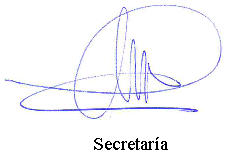                UNPRECOC/ San Diego de Alcalá, nº 6 – Bajo dcha., 14005 – Córdoba  Tel. 957 23 23 55 – Fax 957 23 01 92                                                                                Correo Electrónico:  – Web: www.unpreco.com – Blog integrado en la propia Web 